Physical Education 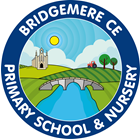 Core Curriculum   Class 1 (Nursery & Reception)Spring Term Physical Education Core Curriculum   Class 1 (Nursery & Reception)Spring Term Physical Education Core Curriculum   Class 1 (Nursery & Reception)Spring Term Physical Education Core Curriculum   Class 1 (Nursery & Reception)Spring Term Physical Education Core Curriculum   Class 1 (Nursery & Reception)Spring Term Spring Term 1Spring Term 1Spring Term 2Spring Term 2Unit of WorkGymnastics Unit 2Dance Unit 1Manipulation and Coordination Unit 2Speed, Agility & TravelUnit 1Prior Learning Developed confidence in fundamental movements. Experienced jumping, sliding rolling moving over and under apparatus. Developed coordination and gross motor skills.Heard and responded to music. Carried out simple movements such as walking, running and jumping. Follow and repeat basic instructions.Sent and received a variety of objects with different body parts. Worked with others to control objects in space. Coordinated body parts in a variety of activities and in different ways.Explored a variety of rolling, sliding etc. Jumped using a variety of take offs/landings, use hands and feet in different combinations. Participated in a variety of small group co-operative activities.Unit Focus – Key Knowledge & Skills Further develop confidence in fundamental movements. Learn and refine a variety of shapes, jumps, balances and rolls. Link simple balance, jump and travel actions.Recognised actions can be performed to music. Copy, repeat and perform some basic actions to music.Coordinate similar objects in a variety of ways. Differentiate ways to manoeuvre objects. Skip in isolation and with rope.Change direction at speed through both choice and instructions. Perform actions demonstrating changes in speed. Stop, start, pause, prepare.Key Questions1. What points and patch balance have you tried? 2. Why do we use a shape at the start and the end of a tory sequence? 3. When should you perform a linking movement?1. What is your favourite way to travel? 2. What does unison mean? 3. How can we perform animal actions at different levels? E.g. snake low, bird high1. Can you think of a sport in which you could use your baton skills? 2. Do you think you got better at rolling a hoop either for yourself to chase or to a partner? 3. What does ‘opposition’ mean when playing a game?1. How can we show the same movements fast and slow? 2. What different ways have you started and stopped in today’s lesson? 3. How did you try to prevent the player in the middle from getting the ball?Progression of Learning  in lessons-Objectives covered I can link different shapes and ways of movingI can egg roll and log rollI can follow different pathwaysI can balance on points and patchesI can link movementsI can use a start and finish positionI can use colours and feelings in danceI can perform as animals using different levels and directionsI can work with a partnerI can show expression in my sequenceI can perform transport actions and movements in my danceI can use leading and following movementsI can play parachute gamesI can use equipment to perform actionsI can use a baton to push beanbags and ballsI can use a baton to dribbleI can perform different jumpsI can handle a hoopI can move in different directionsI can keep my body safe in running gamesI can jump in different directionsI can stop safely I can move at slow and fast speedsI can stop safely in different waysVocabularyPattern, shape, sequence, pattern, movement, timing, pathway, direction.Dance, twist, turn, rhythm, step, music, beat, stretch, feet, curl, high, low, fast, slow.Weight, spin, slide, apparatus, anticipate, freeze, high, low, switch, beat, hop, jump, step, grip, opposition.Pause, prepare, freeze, high, low, switch, agility, music, beat.Personal DevelopmentChildren will be made aware of local gymnastics clubs where they can further develop their skills.Children will express themselves freely in a safe and stimulating environment. Develop gross motor skills by moving their bodies.Develop fine and gross motor skills. Object manipulation is a form of dexterity in which one or more people physically interact with one or more objects. Manipulation skills are linked to PE skills such as throwing, catching and hitting.Show special awareness when running. Listen to and respond to work cooperatively with their peers. Develop communication skills. Application TaskPerform their sequence to the groupIntra-competition representing their house/teamPerform their sequence to the groupIntra-competition representing their house/teamIntra-competition representing their house/teamIntra-competition representing their house/team